Jesús entregó su vida por nosotrosCon relación a hacer el bien a la humanidad, ¿cuál fue el objetivo principal de Jesús al entregar su vida por nosotros? Llevarnos al Padre.Para que pudiéramos compartir el gozo que Cristo disfruta con el PadrePara que podamos llevar frutoPara que nuestro gozo sea completoPara que nuestra enemistad hacia Dios sean reemplazada por una relación de amor¡Así debe ser con nosotros! Debemos entregar nuestra vida por los demás con la intención deliberada de convertirnos en medios que Dios pueda utilizar para hacer estas cosas buenas en la vida de las otras personas.Jesús nos dio a conocer todo lo que aprendió de su PadreSegundo, leemos que otra marca del amor de Cristo por sus discípulos es que él les dio a conocer lo que aprendió del Padre. Él les proporcionó la verdad y los propósitos de Dios para ellos.  Por tanto, una segunda manera de imitar a Cristo y mostrar amor a nuestros hermanos es compartir voluntariamente la verdad que hemos aprendido de la Palabra de Dios con los demás.CONCLUSIÓNPara ser fructífero en el discipulado debemos enfocarnos en la motivación fundamental del mismo: nuestro gozo en la gloria de Dios.Desear ver a otros crecer es obligatorio para los cristianos.______________________________________Próxima semana: Venciendo las barreras y las excusasPrimera edición en español: 2019Copyright © 2019 por 9Marks para esta versión españolaSeminario Básico—Discipulado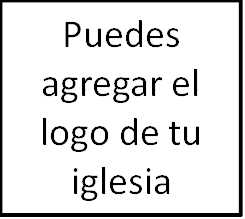 Clase 2: ¿Por qué discipular?Razón #1: ¿Por qué discipular? ¡Para tu gozo!La Escritura presenta nuestro gozo como un motivador legítimo para los cristianos discipuladores.«Doy gracias a mi Dios siempre que me acuerdo de vosotros, siempre en todas mis oraciones rogando con gozo por todos vosotros, por vuestra comunión en el evangelio, desde el primer día hasta ahora» (Fil. 1:3-5).«Por tanto, si hay alguna consolación en Cristo, si algún consuelo de amor, si alguna comunión del Espíritu, si algún afecto entrañable, si alguna misericordia, completad mi gozo, sintiendo lo mismo, teniendo el mismo amor, unánimes, sintiendo una misma cosa» (Fil. 2:1-2).«Así que, hermanos míos amados y deseados, gozo y corona mía, estad así firmes en el Señor, amados» (Fil. 4:1).«Porque vuestra obediencia ha venido a ser notoria a todos, así que me gozo de vosotros; pero quiero que seáis sabios para el bien, e ingenuos para el mal» (Ro. 16:19).«Mucha franqueza tengo con vosotros; mucho me glorío con respecto de vosotros; lleno estoy de consolación; sobreabundo de gozo en todas nuestras tribulaciones. Por esto hemos sido consolados en vuestra consolación; pero mucho más nos gozamos por el gozo de Tito, que haya sido confortado su espíritu por todos vosotros. Pues si de algo me he gloriado con él respecto de vosotros, no he sido avergonzado, sino que así como en todo os hemos hablado con verdad, también nuestro gloriarnos con Tito resultó verdad. Y su cariño para con vosotros es aun más abundante, cuando se acuerda de la obediencia de todos vosotros, de cómo lo recibisteis con temor y temblor. Me gozo de que en todo tengo confianza en vosotros» (2 Co. 7:4; 13-16).«Porque ¿cuál es nuestra esperanza, o gozo, o corona de que me gloríe? ¿No lo sois vosotros, delante de nuestro Señor Jesucristo, en su venida? Vosotros sois nuestra gloria y gozo» (1 Ts. 2:19-20).«Mucho me regocijé porque he hallado a algunos de tus hijos andando en la verdad, conforme al mandamiento que recibimos del Padre» (2 Jn. 1:4)En todos estos versículos, ¿cuál era el fundamento de Pablo y Juan para regocijarse? Dios buscar producir gozo en ti cuando eres usado para ayudar a otros a prosperar y crecer.Razón #2: ¿Por qué discipular? ¡Para la gloria de Dios!Aprendemos de la Palabra de Dios que el resultado de discipular es el mayor fruto de nuestras vidas que lleva a la gloria de Dios. Observemos Juan 15:1-8. Aquí Jesús le enseña a sus seguidores diciendo:«Yo soy la vid verdadera, y mi Padre es el labrador.  Todo pámpano que en mí no lleva fruto, lo quitará; y todo aquel que lleva fruto, lo limpiará, para que lleve más fruto. Ya vosotros estáis limpios por la palabra que os he hablado. Permaneced en mí, y yo en vosotros. Como el pámpano no puede llevar fruto por sí mismo, si no permanece en la vid, así tampoco vosotros, si no permanecéis en mí.Yo soy la vid, vosotros los pámpanos; el que permanece en mí, y yo en él, éste lleva mucho fruto; porque separados de mí nada podéis hacer. El que en mí no permanece, será echado fuera como pámpano, y se secará; y los recogen, y los echan en el fuego, y arden. Si permanecéis en mí, y mis palabras permanecen en vosotros, pedid todo lo que queréis, y os será hecho. En esto es glorificado mi Padre, en que llevéis mucho fruto, y seáis así mis discípulos».¿Qué es lo que Cristo describe en la vida del creyente que traerá gloria al Padre? Que llevemos mucho fruto. Discutiremos lo que es ese fruto en un momento.¿Y que demostrará ese fruto al mundo que nos observa? Que somos verdaderos discípulos de Jesucristo, para la gloria de Dios el Padre.Entonces, ¿cuál es ese fruto del que Jesús está hablando? En Juan 15:9-17, vemos ejemplos del tipo de fruto que Jesús tiene en mente, el fruto que debe fluir de forma natural de nuestro ser «en Cristo» y cómo ese fruto traer una gran gloria al Padre.Juan 15:9-17:«Como el Padre me ha amado, así también yo os he amado; permaneced en mi amor. Si guardareis mis mandamientos, permaneceréis en mi amor; así como yo he guardado los mandamientos de mi Padre, y permanezco en su amor. Estas cosas os he hablado, para que mi gozo esté en vosotros, y vuestro gozo sea cumplido. Este es mi mandamiento: Que os améis unos a otros, como yo os he amado. Nadie tiene mayor amor que este, que uno ponga su vida por sus amigos. Vosotros sois mis amigos, si hacéis lo que yo os mando. Ya no os llamaré siervos, porque el siervo no sabe lo que hace su señor; pero os he llamado amigos, porque todas las cosas que oí de mi Padre, os las he dado a conocer. No me elegisteis vosotros a mí, sino que yo os elegí a vosotros, y os he puesto para que vayáis y llevéis fruto, y vuestro fruto permanezca; para que todo lo que pidiereis al Padre en mi nombre, él os lo dé. Esto os mando: Que os améis unos a otros».Se nos dice que debemos amarnos unos a otros como Cristo nos amó. Por tanto, parece obvio que por lo menos parte del fruto del que se habla aquí es el amor, es decir, un amor por Dios que se muestra a través de amarnos unos a otros.